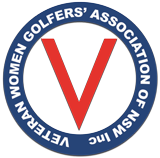 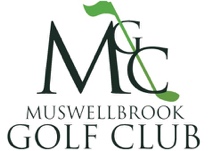 NameGolf Link No.GAMondayEntry Fee $35Cart Share Yes/NoDinner$40Yes/NoTuesdayIndivYes/NoEntryFee$35CartShareYes/NoSharing WithTotal DuePlayerPartnerPlayerPartnerPlayerPartnerPlayerPartnerPlayerPartnerWelcome ReceptionNumbers:-